«Приобретение хлебопекарного оборудования ИП Родинцев В.Ф. для обеспечения населения труднодоступных и                                  малочисленных населенных пунктов с. Приуральское, д. Даниловка хлебом и хлебобулочными изделиями».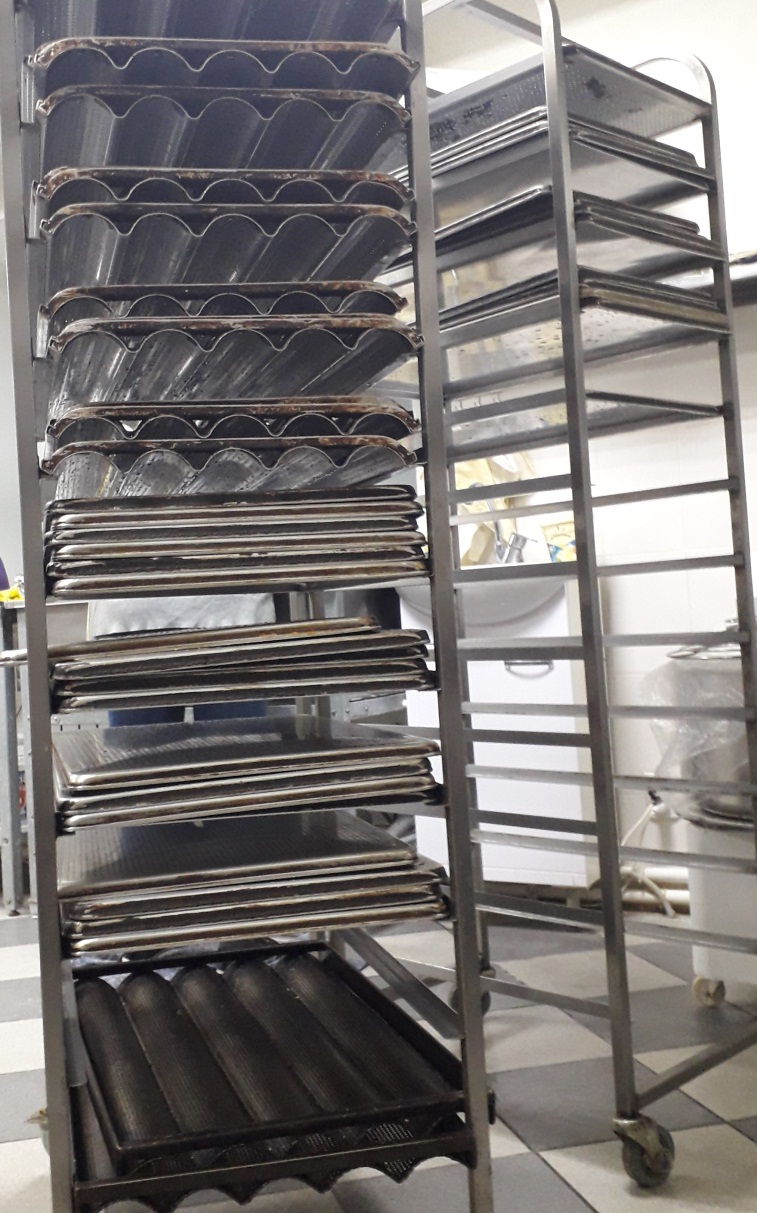 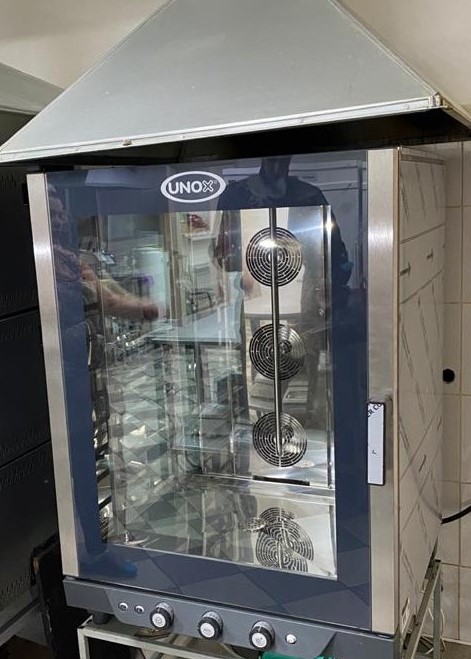 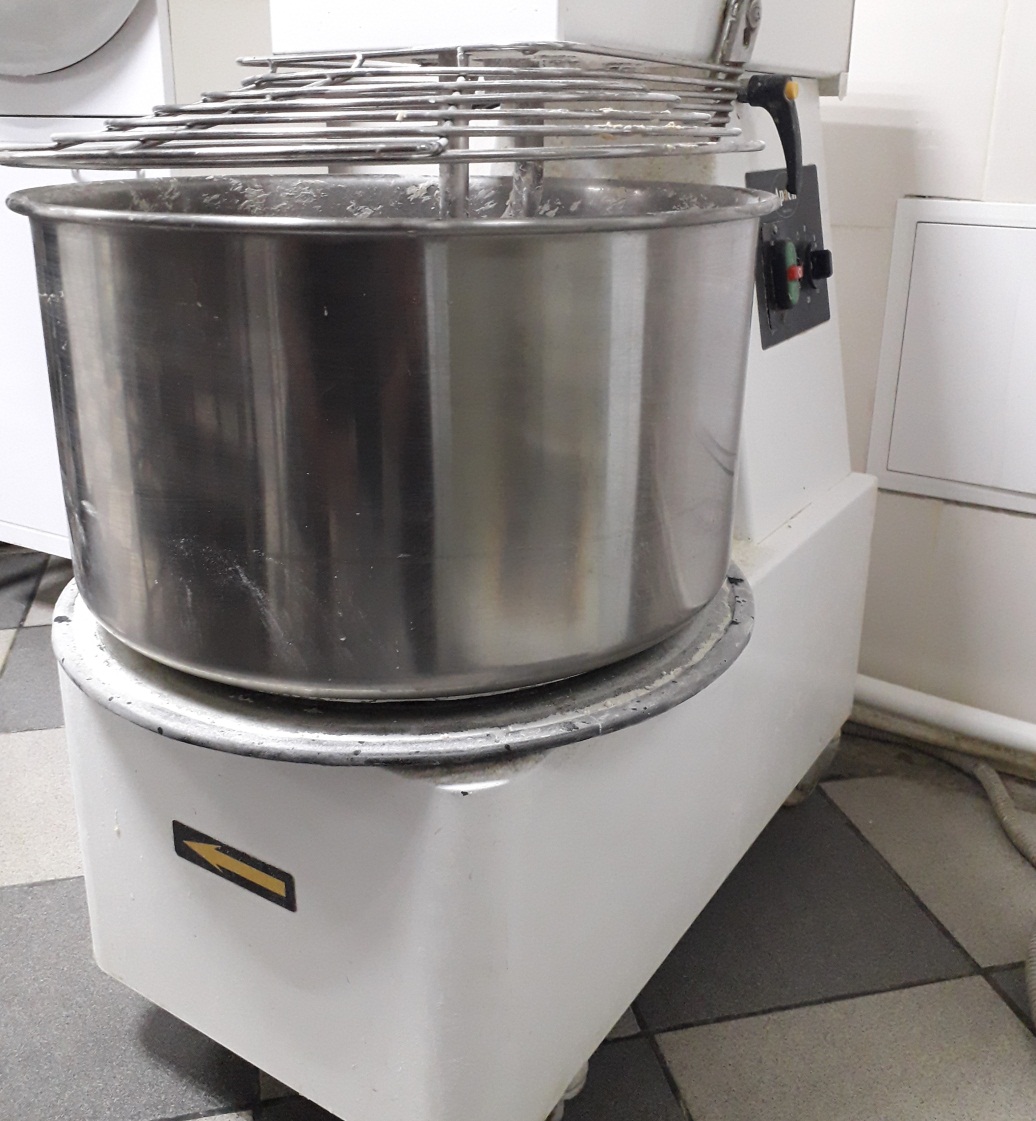 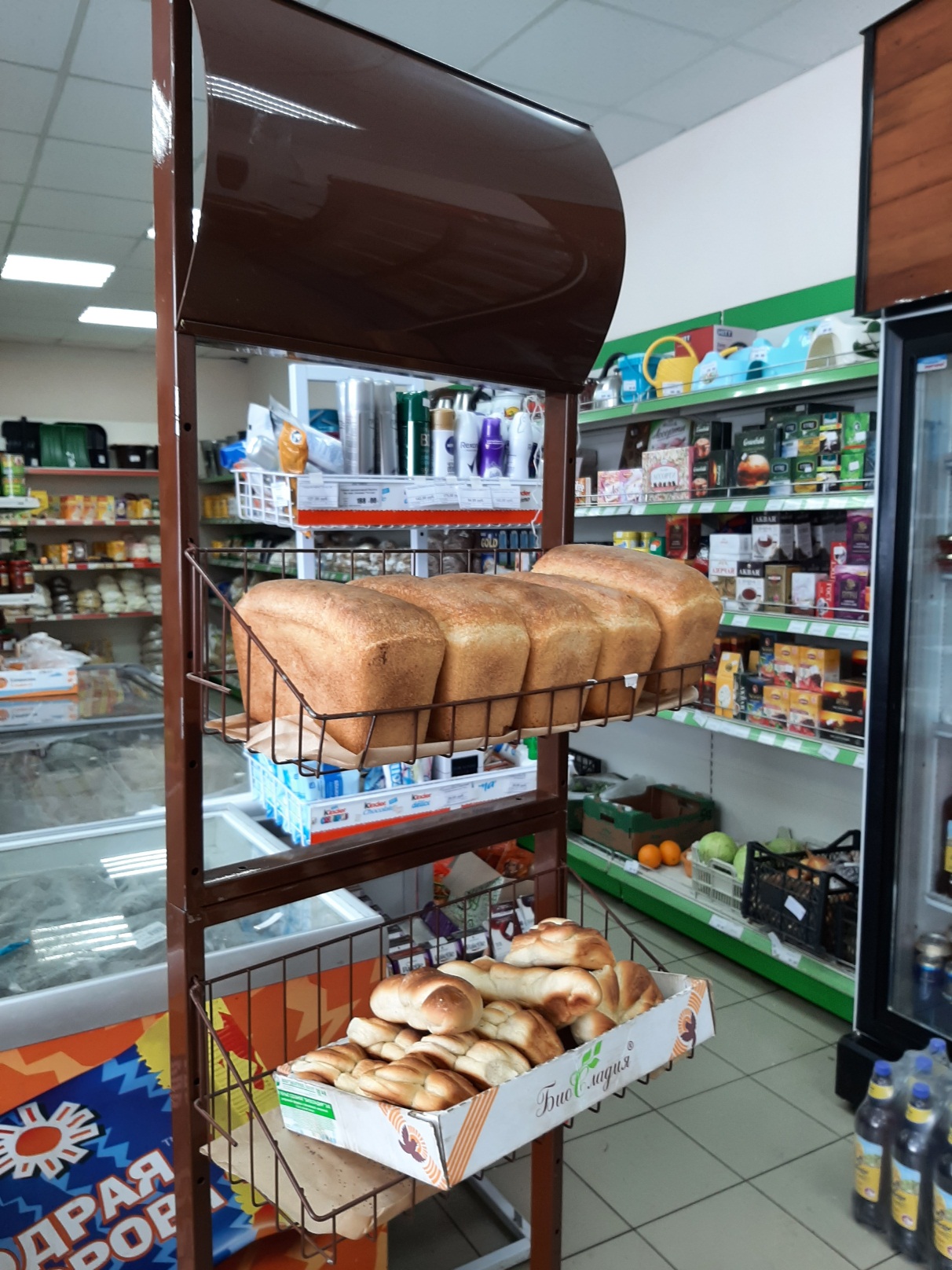 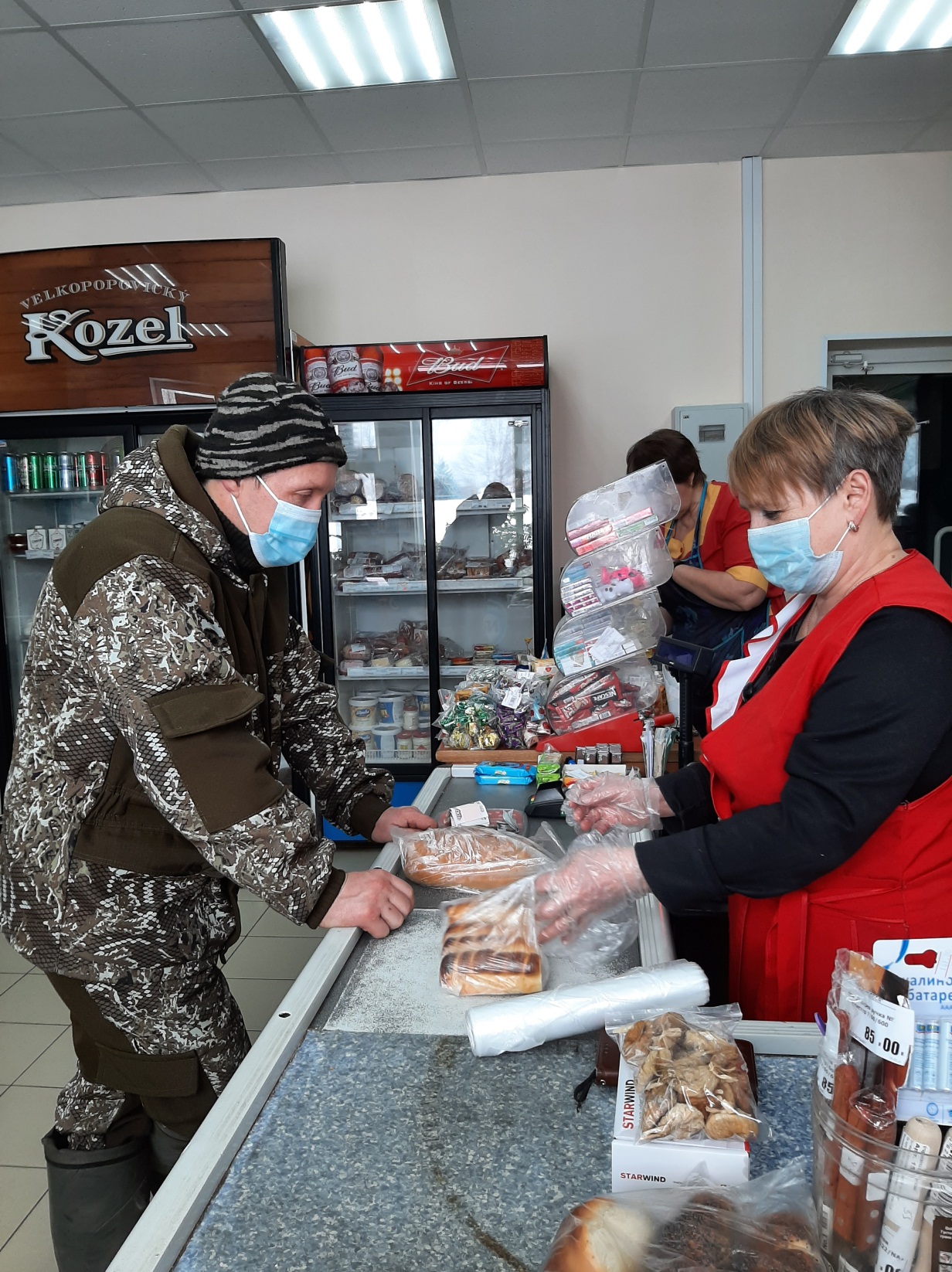 